                       编号：        海南师范大学专业技术资格评审表（实验系列专用）单   位 ：     化学与化工学院           姓   名 ：      罗由萍                现任专业   技术职务  ：        实验师                      申报专业  ：         化学                       申报资格  ：         高级实验师                 联系电话  ：         18808968869                填表时间：         2020 年    10  月   20 日填表说明1.本表供本校专业技术人员评审专职思政系列专业技术资格时使用。１—10页由被评审者填写，第4页中思想品德鉴定和师德师风表现由所在单位填写并盖章，第6页“学院审核情况”由学院填写审核意见。11—12页由基层评审工作委员会或职称办填写。填写内容应经人事部门审核认可，编号由人事（职改）部门统一编制。2.年月日一律用公历阿拉伯数字填字。3.“相片”一律用近期一寸正面半身免冠照。4.“毕业学校”填毕业学校当时的全称。5.晋升形式：正常晋升或转评。6.申报资格名称：实验师、高级实验师。7.聘任年限应足年，按“5年6个月”格式填写，一年按12个月计算，如2017年3月起聘，到2018年12月，任职年限就只有一年10个月，不到二年。8.学年及学期表达：如2017-2018(一)、2015-2016(二)。9.如填写表格内容较多，可自行增加行，没有内容的表格可删减行，但至少保留表头及一行，不可全删除。基本情况评  审  审  批  意  见姓名罗由萍罗由萍罗由萍罗由萍性别女女出生年月1981.111981.111981.111981.11政治面貌群众群众群众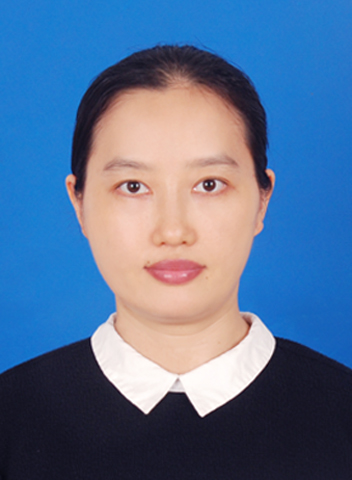 教师资格证种类及学科高等学校教师资格  化学高等学校教师资格  化学高等学校教师资格  化学高等学校教师资格  化学高等学校教师资格  化学高等学校教师资格  化学身份证
号码身份证
号码511123198111022761511123198111022761511123198111022761511123198111022761511123198111022761511123198111022761511123198111022761511123198111022761最高学历毕业院校海南师范大学海南师范大学海南师范大学海南师范大学学历
学位学历
学位博士博士博士博士所学专业所学专业所学专业化学化学化学化学化学现工作单位化工学院化工学院化工学院化工学院参加工作时间参加工作时间2011.062011.06任教学科任教学科任教学科化学化学化学化学化学化学化学晋升形式晋升形式正常取得现专业技术资格及时间取得现专业技术资格及时间取得现专业技术资格及时间实验师2013.08实验师2013.08实验师2013.08实验师2013.08实验师2013.08实验师2013.08申请学科组名称申请学科组名称申请学科组名称□人文 □理工 □艺体外□学科 □实验 □思政□人文 □理工 □艺体外□学科 □实验 □思政□人文 □理工 □艺体外□学科 □实验 □思政□人文 □理工 □艺体外□学科 □实验 □思政□人文 □理工 □艺体外□学科 □实验 □思政□人文 □理工 □艺体外□学科 □实验 □思政□人文 □理工 □艺体外□学科 □实验 □思政外语成绩外语成绩免试现任专业技术职务聘任时间及聘任单位现任专业技术职务聘任时间及聘任单位现任专业技术职务聘任时间及聘任单位2013.08海南师范大学2013.08海南师范大学2013.08海南师范大学2013.08海南师范大学2013.08海南师范大学2013.08海南师范大学聘任年限聘任年限聘任年限6年  4个月6年  4个月6年  4个月6年  4个月职业资格证书职业资格证书职业资格证书高等学校教师资格高等学校教师资格高等学校教师资格申报专业申报专业申报专业化学化学化学化学化学化学化学化学化学申报资格名称申报资格名称申报资格名称申报资格名称高级实验师高级实验师高级实验师高级实验师高级实验师高级实验师任现职以来获得省级以上荣誉情况任现职以来获得省级以上荣誉情况任现职以来获得省级以上荣誉情况无无无无无无无无无无无无无无无无无无无破格申请条件(正常及转评不填)破格申请条件(正常及转评不填)破格申请条件(正常及转评不填)符合条件    ：符合条件    ：符合条件    ：符合条件    ：符合条件    ：符合条件    ：符合条件    ：符合条件    ：符合条件    ：符合条件    ：符合条件    ：符合条件    ：符合条件    ：符合条件    ：符合条件    ：符合条件    ：符合条件    ：符合条件    ：符合条件    ：学习培训经历（包括参加学历学位教育、继续教育、培训、国内外进修等）学习培训经历（包括参加学历学位教育、继续教育、培训、国内外进修等）学习培训经历（包括参加学历学位教育、继续教育、培训、国内外进修等）学习培训经历（包括参加学历学位教育、继续教育、培训、国内外进修等）学习培训经历（包括参加学历学位教育、继续教育、培训、国内外进修等）学习培训经历（包括参加学历学位教育、继续教育、培训、国内外进修等）学习培训经历（包括参加学历学位教育、继续教育、培训、国内外进修等）学习培训经历（包括参加学历学位教育、继续教育、培训、国内外进修等）学习培训经历（包括参加学历学位教育、继续教育、培训、国内外进修等）学习培训经历（包括参加学历学位教育、继续教育、培训、国内外进修等）学习培训经历（包括参加学历学位教育、继续教育、培训、国内外进修等）学习培训经历（包括参加学历学位教育、继续教育、培训、国内外进修等）学习培训经历（包括参加学历学位教育、继续教育、培训、国内外进修等）学习培训经历（包括参加学历学位教育、继续教育、培训、国内外进修等）学习培训经历（包括参加学历学位教育、继续教育、培训、国内外进修等）学习培训经历（包括参加学历学位教育、继续教育、培训、国内外进修等）学习培训经历（包括参加学历学位教育、继续教育、培训、国内外进修等）学习培训经历（包括参加学历学位教育、继续教育、培训、国内外进修等）学习培训经历（包括参加学历学位教育、继续教育、培训、国内外进修等）学习培训经历（包括参加学历学位教育、继续教育、培训、国内外进修等）学习培训经历（包括参加学历学位教育、继续教育、培训、国内外进修等）学习培训经历（包括参加学历学位教育、继续教育、培训、国内外进修等）起止时间起止时间学习形式学习形式学习形式学习单位名称学习单位名称学习单位名称学习单位名称学习单位名称学习院系及专业学习院系及专业学习院系及专业学习院系及专业学习院系及专业毕(结肄)业毕(结肄)业毕(结肄)业国内外国内外证明人证明人2016.09-2020.062016.09-2020.06全日制全日制全日制海南师范大学海南师范大学海南师范大学海南师范大学海南师范大学化学与化工学院有机化学化学与化工学院有机化学化学与化工学院有机化学化学与化工学院有机化学化学与化工学院有机化学博士毕业 博士毕业 博士毕业 国内国内陈光英陈光英2008.09-2011.062008.09-2011.06全日制全日制全日制西南大学西南大学西南大学西南大学西南大学药学院药物分析药学院药物分析药学院药物分析药学院药物分析药学院药物分析硕士毕业硕士毕业硕士毕业国内国内陈敏陈敏2002.09-2006.062002.09-2006.06全日制全日制全日制海南师范学院海南师范学院海南师范学院海南师范学院海南师范学院化学系应用化学化学系应用化学化学系应用化学化学系应用化学化学系应用化学学士毕业学士毕业学士毕业国内国内林惠文林惠文2016.07.23-08.042016.07.23-08.04参会参会参会中国科学院昆明植物研究所中国科学院昆明植物研究所中国科学院昆明植物研究所中国科学院昆明植物研究所中国科学院昆明植物研究所核磁共振测试中心核磁共振测试中心核磁共振测试中心核磁共振测试中心核磁共振测试中心合格合格合格国内国内陈光英陈光英2017.06.26-06.282017.06.26-06.28培训班培训班培训班北京国实检测技术研究院在海南大学举办北京国实检测技术研究院在海南大学举办北京国实检测技术研究院在海南大学举办北京国实检测技术研究院在海南大学举办北京国实检测技术研究院在海南大学举办检验检测机构/实验室监督员培训班检验检测机构/实验室监督员培训班检验检测机构/实验室监督员培训班检验检测机构/实验室监督员培训班检验检测机构/实验室监督员培训班取得合格证书取得合格证书取得合格证书国内国内陈光英陈光英2019.09.16-09.202019.09.16-09.20培训班培训班培训班捷欧路JEOL（北京）科贸有限公司捷欧路JEOL（北京）科贸有限公司捷欧路JEOL（北京）科贸有限公司捷欧路JEOL（北京）科贸有限公司捷欧路JEOL（北京）科贸有限公司日本电子（JEOL）核磁共振高级培训课程日本电子（JEOL）核磁共振高级培训课程日本电子（JEOL）核磁共振高级培训课程日本电子（JEOL）核磁共振高级培训课程日本电子（JEOL）核磁共振高级培训课程取得合格证书取得合格证书取得合格证书国内国内陈光英陈光英2019.11.25-11.302019.11.25-11.30培训班培训班培训班中仪标化（北京）仪器仪表技术研究院中仪标化（北京）仪器仪表技术研究院中仪标化（北京）仪器仪表技术研究院中仪标化（北京）仪器仪表技术研究院中仪标化（北京）仪器仪表技术研究院核磁共振应用技术高级培训班核磁共振应用技术高级培训班核磁共振应用技术高级培训班核磁共振应用技术高级培训班核磁共振应用技术高级培训班取得合格证书取得合格证书取得合格证书国内国内陈光英陈光英工作经历工作经历工作经历工作经历工作经历工作经历工作经历工作经历工作经历工作经历工作经历工作经历工作经历工作经历工作经历工作经历工作经历工作经历工作经历工作经历工作经历工作经历起  止  时  间起  止  时  间起  止  时  间起  止  时  间单      位单      位单      位单      位单      位单      位单      位从 事 何 专 业技  术  工  作从 事 何 专 业技  术  工  作从 事 何 专 业技  术  工  作从 事 何 专 业技  术  工  作从 事 何 专 业技  术  工  作从 事 何 专 业技  术  工  作从 事 何 专 业技  术  工  作职      务职      务职      务职      务 2013年08月—至今 2013年08月—至今 2013年08月—至今 2013年08月—至今海南师范大学化学与化工学院海南师范大学化学与化工学院海南师范大学化学与化工学院海南师范大学化学与化工学院海南师范大学化学与化工学院海南师范大学化学与化工学院海南师范大学化学与化工学院分析测试中心400M、600M核磁共振谱仪测试管理维护分析测试中心400M、600M核磁共振谱仪测试管理维护分析测试中心400M、600M核磁共振谱仪测试管理维护分析测试中心400M、600M核磁共振谱仪测试管理维护分析测试中心400M、600M核磁共振谱仪测试管理维护分析测试中心400M、600M核磁共振谱仪测试管理维护分析测试中心400M、600M核磁共振谱仪测试管理维护实验师实验师实验师实验师 2011年06月—2013年08月 2011年06月—2013年08月 2011年06月—2013年08月 2011年06月—2013年08月海南师范大学化学与化工学院海南师范大学化学与化工学院海南师范大学化学与化工学院海南师范大学化学与化工学院海南师范大学化学与化工学院海南师范大学化学与化工学院海南师范大学化学与化工学院分析测试中心400M核磁共振谱仪测试管理维护分析测试中心400M核磁共振谱仪测试管理维护分析测试中心400M核磁共振谱仪测试管理维护分析测试中心400M核磁共振谱仪测试管理维护分析测试中心400M核磁共振谱仪测试管理维护分析测试中心400M核磁共振谱仪测试管理维护分析测试中心400M核磁共振谱仪测试管理维护助理实验师助理实验师助理实验师助理实验师基本条件基本条件基本条件思想品德鉴定及师德师风表现经严谨慎重考察，罗由萍同志坚持四项基本原则，拥护党的领导，努力与党中央保持高度一致，认真学习并努力实践党的各项文件，具有较高的思想政治修养。该同志积极提高政治站位，牢记使命担当，顾全大局，严于律己，宽以待人，努力做一个新时代的“四有”好教师，具备一个优秀教师应具有的道德水准和业务能力，是具有培养前途的优秀青年教师。分党委书记签名（盖章）：                     年   月   日经严谨慎重考察，罗由萍同志坚持四项基本原则，拥护党的领导，努力与党中央保持高度一致，认真学习并努力实践党的各项文件，具有较高的思想政治修养。该同志积极提高政治站位，牢记使命担当，顾全大局，严于律己，宽以待人，努力做一个新时代的“四有”好教师，具备一个优秀教师应具有的道德水准和业务能力，是具有培养前途的优秀青年教师。分党委书记签名（盖章）：                     年   月   日任现职以来的考核结果(高级职称至少填五年）2014年称职，2015年称职，2016年称职，2017年称职，2018年称职，2019年称职2014年称职，2015年称职，2016年称职，2017年称职，2018年称职，2019年称职是否存在延迟申报情况□否业务条件业务条件业务条件（1）情况本人自2011年3月全过程跟随工程师安装Bruker 400兆核磁共振仪，积极向工程师请教，熟练掌握了Bruker 400兆核磁共振仪硬件和软件的各个技术细节，为日后测试、故障诊断和故障维修打下了坚实的基础。本人先后两次参加了仪器厂家布鲁克公司的初级和高级应用培训，熟练掌握了仪器的日常维护和基本功能及高级应用。此外，先后两次参加了由北京大学、清华大学等核磁共振专家主讲的核磁专业业务培训，不断提升自我业务水平。本人还通过加入了中国核磁共振论坛和布鲁克核磁应用微信群，实时了解学习国内外的核磁共振仪测试实验技术的现状以及学习很多应用过程出现突发实验问题的解决办法。结合本人所学的天然产物专业，在多年的测试维护实践中，本人刻苦专研，精益求精，熟练掌握了核磁共振的基本原理，以及核磁共振仪的基本功能和一系列高级应用，能熟练的排查解决一般的仪器故障，并指导他人科学使用核磁共振。2019年4月跟进学习安装了日本电子600兆核磁共振仪；6月25日-6月28日参加日本电子厂家上门服务的核磁共振基本原理操作培训；9月16日-9月20日在北京参加日本电子（JEOL）核磁共振高级培训课程；11月25日-11月30日在成都参加中仪标化（北京）仪器仪表技术研究院核磁共振高级培训课程。在扎实的专业技能和精心维护管理下，我校核磁共振仪提供7×24h的测试服务。核磁共振仪从安装到现在每年使用率在340-350天以上，每天24小时不间断测试样品。为本学院的教师、博士生，研究生，本科生的科研及教学教学提供了可靠、准确、快捷、高效的测试平台。此外，每年培训并考核博士和研究生新生掌握仪器测试的基本原理和基本应用，并对高年级本科生进行培训和考核基本操作及使用注意事项。经过本人多轮次的培训和指导，本院部分高年级本科生，所有的研究生和博士基本上都能独立操作该仪器，受到了社会的一致好评。业务条件（2）情况    1、针对核磁共振仪受公安机关管控，本人积极配合相关公安部门工作，每月按时汇报有无异常样品测试。签署了公安部门和学校，学校与学院，老师之间的禁止违禁品测试责任书。2、核磁共振400兆，600兆仪器为本学院的学科建设提供测试平台，为学院有机化学方向的教师科研提供测试服务平台，为本院各专业的博士生，研究生，本科毕业生的毕业论文提供测试服务平台。业务条件（3）情况（如有教学明细填入下表）1、 讲授2017-2018第一学期12-15周15制药和15化师一班仪器分析实验课高效液相色谱部分的课程。    2、2016年指导并完成国家级大学生创新项目一项，2018年指导校级大学生创新项目两项，2018年指导互联网+三等奖两项     3、仪器测样平均机时在8200小时/年，测样数量在10000-15000个/年     4、400兆核磁仪器管理得当，使用效率高，迄今只维修过一次，相对而言，仪器本身使用来看，核磁共振仪器运行时间长，维修次数少，取得了非常好的费效比。有力地保证了我院科研和教学工作的正常开展。     5、2015，2016年下半年负责学院出入库管理，2016，2017，2018连续三年负责测试中心仪器维护维修财务报销事宜。业务条件（4）情况本人自2011年工作以来，管理并维护Bruker 400兆、JEOL600兆核磁共振仪，努力保证仪器长时间正常运行，为配合本院师生的科研工作做出了自己应有的贡献。经民意测评，服务质量好，综合评价高，申报高级实验师同意票超过2 / 3。业务条件（3）任现职以来教学工作情况业务条件（3）任现职以来教学工作情况业务条件（3）任现职以来教学工作情况业务条件（3）任现职以来教学工作情况业务条件（3）任现职以来教学工作情况业务条件（3）任现职以来教学工作情况业务条件（3）任现职以来教学工作情况学年、学期学年、学期课程名称班级名称课堂时数评价等级备注2017-2018(一)2017-2018(一)仪器分析实验课15制药82017-2018(一)2017-2018(一)仪器分析实验课15化师8各学期各学期核磁共振仪操作培训博士生，研究生，高年级本科生工作量未列入系统学院审核业务条件情况学院负责人签名（盖章）：                    日期：学院负责人签名（盖章）：                    日期：学院负责人签名（盖章）：                    日期：学院负责人签名（盖章）：                    日期：学院负责人签名（盖章）：                    日期：学院负责人签名（盖章）：                    日期：任现职以来的科研业绩情况任现职以来的科研业绩情况任现职以来的科研业绩情况任现职以来的科研业绩情况任现职以来的科研业绩情况任现职以来的科研业绩情况任现职以来的科研业绩情况任现职以来的科研业绩情况任现职以来的科研业绩情况科研业绩条件（列出本人符合的条款）科研业绩条件（列出本人符合的条款）必备条件①主持并完成省自然科学基金一项②发表论文10篇，其中SCI论文2篇（第一作者1篇，通讯作者1篇），中文核心期刊4篇（第一作者3篇，通讯作者1篇），省级期刊4篇（第一作者1篇，通讯作者3篇），实验教学安全教育与管理，实验教学改革相关论文2篇，①主持并完成省自然科学基金一项②发表论文10篇，其中SCI论文2篇（第一作者1篇，通讯作者1篇），中文核心期刊4篇（第一作者3篇，通讯作者1篇），省级期刊4篇（第一作者1篇，通讯作者3篇），实验教学安全教育与管理，实验教学改革相关论文2篇，①主持并完成省自然科学基金一项②发表论文10篇，其中SCI论文2篇（第一作者1篇，通讯作者1篇），中文核心期刊4篇（第一作者3篇，通讯作者1篇），省级期刊4篇（第一作者1篇，通讯作者3篇），实验教学安全教育与管理，实验教学改革相关论文2篇，①主持并完成省自然科学基金一项②发表论文10篇，其中SCI论文2篇（第一作者1篇，通讯作者1篇），中文核心期刊4篇（第一作者3篇，通讯作者1篇），省级期刊4篇（第一作者1篇，通讯作者3篇），实验教学安全教育与管理，实验教学改革相关论文2篇，①主持并完成省自然科学基金一项②发表论文10篇，其中SCI论文2篇（第一作者1篇，通讯作者1篇），中文核心期刊4篇（第一作者3篇，通讯作者1篇），省级期刊4篇（第一作者1篇，通讯作者3篇），实验教学安全教育与管理，实验教学改革相关论文2篇，①主持并完成省自然科学基金一项②发表论文10篇，其中SCI论文2篇（第一作者1篇，通讯作者1篇），中文核心期刊4篇（第一作者3篇，通讯作者1篇），省级期刊4篇（第一作者1篇，通讯作者3篇），实验教学安全教育与管理，实验教学改革相关论文2篇，科研业绩条件（列出本人符合的条款）科研业绩条件（列出本人符合的条款）任选条件①参编著作一部②专著一部①参编著作一部②专著一部①参编著作一部②专著一部①参编著作一部②专著一部①参编著作一部②专著一部①参编著作一部②专著一部必备条件之① 纵向科研项目必备条件之① 纵向科研项目必备条件之① 纵向科研项目必备条件之① 纵向科研项目必备条件之① 纵向科研项目必备条件之① 纵向科研项目必备条件之① 纵向科研项目必备条件之① 纵向科研项目必备条件之① 纵向科研项目序号项目名称项目名称项目名称批准号项目来源立项时间立项经费（万元）是否主持1海南药用红树植物角果木内生真菌次级代谢产物研究海南药用红树植物角果木内生真菌次级代谢产物研究海南药用红树植物角果木内生真菌次级代谢产物研究20162030省自然科学基金2016年1月5主持必备条件之② 发表学术论文必备条件之② 发表学术论文必备条件之② 发表学术论文必备条件之② 发表学术论文必备条件之② 发表学术论文必备条件之② 发表学术论文以第一作者（或通信作者）发表论文总数： 10  篇，其中：A类  0 篇，B类 2  篇，C类 4 篇，D类 4 篇以第一作者（或通信作者）发表论文总数： 10  篇，其中：A类  0 篇，B类 2  篇，C类 4 篇，D类 4 篇以第一作者（或通信作者）发表论文总数： 10  篇，其中：A类  0 篇，B类 2  篇，C类 4 篇，D类 4 篇以第一作者（或通信作者）发表论文总数： 10  篇，其中：A类  0 篇，B类 2  篇，C类 4 篇，D类 4 篇以第一作者（或通信作者）发表论文总数： 10  篇，其中：A类  0 篇，B类 2  篇，C类 4 篇，D类 4 篇以第一作者（或通信作者）发表论文总数： 10  篇，其中：A类  0 篇，B类 2  篇，C类 4 篇，D类 4 篇序号成果名称刊物名称，发表时间和刊期刊物级别转载情况检索证明（有或无）1Three new polyketides from a mangrove-derived fungus Colletotrichum gloeosporioidesThe Journal of Antibiotics, 2019, 72(7): 513-517.B类/有2红树林植物角果木内生真菌发酵产物的化学成分海南师范大学学报(自然科学版),2018,31(02):147-150.D类/有3角果木内生真菌代谢产物的分离鉴定广东化工,2017,44(09):44+66.D类/有4大类培养下普通化学实验教学改革初探广东化工,2017,44(05):193-194.D类/有5角果木内生真菌代谢产物的分离鉴定西南大学学报(自然科学版),2017,39(11):177-180C类/有6角果木内生真菌发酵产物化学成分研究广西大学学报(自然科学版),2017,42(05):1914-1917C类/有7普通化学实验教学中的安全教育与管理广东化工,2017,44(15):261-262.D类/有8红树林植物角果木内生真菌次级代谢产物的分离鉴定化学研究与应用,2016,28(02):243-246.C类/有9A new penicitrinone derivative from the endophytic fungus penicillium sp. from bruguiera sexangula var. rhynchopetalaChemistry of Natural Compounds，2016，Vol. 52, No. 5, 810-812B类/有10红树林植物尖瓣海莲内生真菌Penicillium sp.B21次级代谢产物的分离鉴定应用化学2015,32(10):1196-1200.C类/有任选条件之① 出版学术著作任选条件之① 出版学术著作任选条件之① 出版学术著作任选条件之① 出版学术著作任选条件之① 出版学术著作任选条件之① 出版学术著作任选条件之① 出版学术著作任选条件之① 出版学术著作任选条件之① 出版学术著作序号成果名称类别合（独）著译及排名出版社和出版时间CIP核字号总字数（万字）个人撰写字数（万字）检索页（有或无）1燃料生产技术编著参编，排名第5科学出版社，2014.4，ISBN 978-7-03-040313201405886463.110.5有2有机化学基础理论及工艺实践专著专著，排名第3延边大学出版社，2019.11，ISBN 978-7-5688-8253-8,201924796231.28.5有任选条件之② 科研成果奖任选条件之② 科研成果奖任选条件之② 科研成果奖任选条件之② 科研成果奖任选条件之② 科研成果奖任选条件之② 科研成果奖任选条件之② 科研成果奖任选条件之② 科研成果奖序号获奖成果名称成果类别奖励名称获奖等级获奖时间第几完成人备注 任选条件之③ 社会服务效益（经费） 任选条件之③ 社会服务效益（经费） 任选条件之③ 社会服务效益（经费） 任选条件之③ 社会服务效益（经费） 任选条件之③ 社会服务效益（经费） 任选条件之③ 社会服务效益（经费） 任选条件之③ 社会服务效益（经费）序号项目（成果）名称项目来源时间是否主持到账经费（万元）备注任选条件之④获授权国家发明专利任选条件之④获授权国家发明专利任选条件之④获授权国家发明专利任选条件之④获授权国家发明专利任选条件之④获授权国家发明专利任选条件之④获授权国家发明专利序号报告名称采纳部门（或领导批示）采纳时间级别备注任选条件之⑤ 研究报告任选条件之⑤ 研究报告任选条件之⑤ 研究报告任选条件之⑤ 研究报告任选条件之⑤ 研究报告任选条件之⑤ 研究报告序号报告名称采纳部门（或领导批示）采纳时间级别备注本人专业技术工作述评（限1800字）本人于2011年6月硕士研究生毕业于西南大学药学院药物分析专业。毕业后就职于海南师范大学化学与化工学院分析测试中心。一直担任核磁共振仪的管理和维护工作。工作期间攻读海南师范大学化学与化工学院有机化学专业博士研究生，并于2020年6月份取得博士学位。经过近十年的实践，取得了一定的成绩，现就专业技术工作方面、学科建设方面、本科教学方面做一个工作总结，以便评审组织审查。一. 丰富的专业知识是从事专业技术工作的基础。本人2008年考入西南大学药学院，从事天然产物提取分离、结构鉴定和活性筛选等科研工作。期间需要测试大量的核磁共振谱。本人在导师的支持下，每个样品都独立完成，为了做好解谱的工作，刻苦研读了核磁共振相关的原理知识和操作技巧，积累了相当的经验。参加工作以后，恰逢我院安装400M液体核磁共振仪(Bruker)，本人积极配合厂家的安装工程师，全程跟随学习，在安装工程师悉心指导下，深入了解仪器的构造，运行原理，操作技巧等，为以后该仪器长时间满负荷工作打下了扎实的基础。此外，在工作之余，本人除了继续研究核磁共振的更高级的原理和使用技巧外，还在领导的支持下，争取在休假期间外出学习进修，进一步提高本专业的业务水平（先后两次参加了仪器厂家布鲁克公司的初级和高级应用培训，熟练掌握了仪器的日常维护和功能应用）。本人还与Bruker公司的技术支持工程师建立了良好的合作关系，与他们保持了频繁的联系，通过电子邮件、电话和网络系统远程连接等手段，及时彻底的把仪器出现的问题解决掉。最后，本人还通过加入了中国核磁共振论坛和布鲁克核磁应用微信群，实时了解学习国内外的核磁共振仪测试实验技术的现状以及学习很多应用过程出现突发实验问题的解决办法，为我院核磁共振仪长时间满负荷工作创造了良好的条件。2019年4月随机学习安装了日本电子株式会社600兆核磁共振仪，2019年6月接受日本电子株式会社核磁共振谱仪厂家上门培训基本原理操作，2019年9月赴北京厂家总部参加日本电子株式会社核磁共振谱仪高级应用培训合格并取得证书，2019年11月参加中仪标化核磁共振高级应用培训合格并取得证书。本人管理日本电子株式会社600兆核磁共振谱仪一年半以来仪器运行正常，无维修记录。为海南师范大学化学与化工学院的老师、博士生、研究生、本科生提供优质的核磁共振测试服务。多次熟练操作DOSY、TOCSY、1D-NOESY、溶剂峰压制等高级谱图测试项目。二. 精心维护，全程跟踪，24×7式的服务，保证本院核磁共振仪满负荷出力。本人常年精心维护核磁共振仪，及时和厂家沟通，到目前为止，该仪器正常工作长达10年之久，受到了厂家的高度赞赏。由于本院核磁共振仪采取开放式管理，本人每年都认真培训本院所有的博士和研究生新生掌握仪器测试的基本原理和基本应用，并对高年级本科生进行培训和考核基本操作及使用注意事项，帮助他们独立操作。并且做到手机24小时开机，双休日及节假日也不关机，对同学们操作过程中出现的问题及时处理，极大的提高了工作效率。从仪器安装使用到现在每年仪器使用基本在340-350天，每天24小时不间断测试样品。为本学院的博士生，研究生，本科生的教学和人才培养提供了高效和可靠的NMR测试平台。 三、学科建设，测试中心建设方面 核磁共振400兆，600兆仪器为本院各学科建设提供测试平台，为学院有机化学方向的教师科研提供测试服务平台，为本院各学科专业的博士生，研究生，本科毕业生的毕业论文提供测试服务平台。400兆核磁仪器管理得当，使用效率高，迄今只维修过一次，相对而言，仪器本身使用来看，该核磁运行时间长，维修次数少，取得了非常好的费效比。有力地保证了我院科研和教学工作的正常开展。配合公安部门管控核磁共振谱仪工作每月积极上报使用记录情况，建立完善合理的核磁实验室仪器管理制度，开发购买自动化预约的管理软件以及远程操作仪器软件。2015，2016年下半年负责学院出入库管理，2016，2017，2018连续三年负责测试中心仪器维护维修财务报销事宜。2011年参加工作来取得主要科研成果有：主持并完成海南省自然科学基金1项，参与国家自然基金2项，参与省自然基金3项；发表论文11篇其中第一作者发表6篇，通讯作者5篇。出版著作2部。申请专利1项。四、本科教学方面  1、 讲授2017-2018第一学期12-15周15制药和15化师一班仪器分析实验课高效液相色谱部分的课程。2、每年对有需要的高年级本科生进行一次400兆核磁共振仪器操作原理及应用培训，使大型仪器核磁共振更好的服务本科教学及科研。3、指导并完成大学生创新项目4项，其中国家级大学生创新项目1项，校级大学生创新项目3项，此外指导学生获得互联网+三等奖两项。4、实验室招收本科生都是从大一到大四在实验室学习并完成创新实验等课题，帮助他们熟练掌握实验方法和技能。指导的本科生中多名考上研究生。其中李婉迪考上陕西师范大学，王望考上广西师范大学，杨文飞考上武汉理工大学，汪秋林考上天津大学，刘莉考上重庆大学，陈军考上西南大学，王喆以第一名的成绩保研上西南大学，杨芳芳考上天津医科大学的研究生。本人承诺： 签名：                   年   月   日各基层专业技术评审工作委员会审核推荐意见依据《海南师范大学教师系列专业技术职务评审管理办法（暂行）》（海师办[2018]99号文规定，经鉴定审核，        同志的申报材料真实完整，并经    年  月  日至    月   日公示无异议，同意推荐其参评              专业技术资格职称。材料审核人：              学院院长签字（盖章）：         年   月    日同行专家评审代表作名称（个人填写）代表作1名称：代表作2名称：外审结论同意    票，不同意    票。学校职称办预审意见：审 核 人：                          负责人：                         （加盖单位公章）审核日期：学校职称办预审意见：审 核 人：                          负责人：                         （加盖单位公章）审核日期：申请人答辨情况：                   学科评议组组长签名：                  年    月    日申请人答辨情况：                   学科评议组组长签名：                  年    月    日学科评议组意见：专家签名：                                                            日期：学科评议组意见：专家签名：                                                            日期：评  审  组  织  意  见总人数参加人数表  决  结  果表  决  结  果表  决  结  果表  决  结  果备注评  审  组  织  意  见赞成人数反对人数评  审  组  织  意  见评委会                                           评审机构主任签字：                                              公  章                                               年     月     日评委会                                           评审机构主任签字：                                              公  章                                               年     月     日评委会                                           评审机构主任签字：                                              公  章                                               年     月     日评委会                                           评审机构主任签字：                                              公  章                                               年     月     日评委会                                           评审机构主任签字：                                              公  章                                               年     月     日评委会                                           评审机构主任签字：                                              公  章                                               年     月     日评委会                                           评审机构主任签字：                                              公  章                                               年     月     日公   示   结   果                                公   章                              年     月     日                                公   章                              年     月     日                                公   章                              年     月     日                                公   章                              年     月     日                                公   章                              年     月     日                                公   章                              年     月     日                                公   章                              年     月     日学  校  核  准  意  见公  章负责人：                                           年     月    日公  章负责人：                                           年     月    日公  章负责人：                                           年     月    日公  章负责人：                                           年     月    日公  章负责人：                                           年     月    日公  章负责人：                                           年     月    日公  章负责人：                                           年     月    日